SubnettingTypes of Subnetting:-	There are two types of Subnetting.FLSM (Fixed Length Subnet Masking)VLSM (Variable length Subnet Masking)In FLSM the requirement is fixed. IP addresses are wasted in this.In VLSM the requirement is not fixed but Varies. IP addresses are not wasted in this type. Efficient utilization of IP addresses occurs.Industry use VLSM.  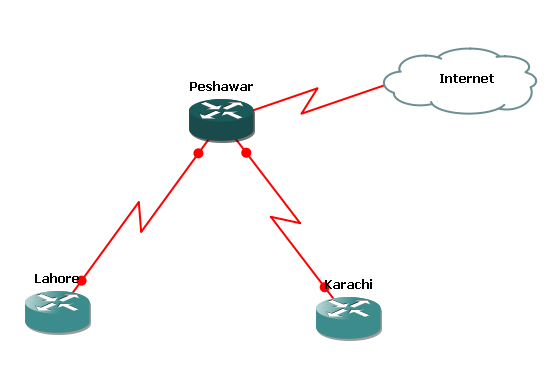 In this above diagram Peshawar is the Head office. It has two branches/ Subnets Lahore and . To connect Lahore Branch office Router and Karachi Branch Office Router with the Head office Peshawar Router, we need IP Addresses Now what we will do for this.		The Company Technical person will purchase Network –Id From the IANA (Name Assigning Authority).		Suppose they gives Network-ID of Class CE.G. 193.168.1.0Where /24 represent that 24 bits are for Network PortionSteps for Subnetting:-Write down the Network-ID.E.G.  193.168.1.0/24Write down the class. In this case it is class C.Write down the Subnet Mask for this Network-Id.255.255.255.0Note:- there are two type of Subnet Mask:Default Subnet Mask (Before Subnetting).Customize Subnet Mask (After Subnetting).Write down the Network bits and Host bits in the given IP Address.Network-Bits = 24Host-Bits         = 8Write down the no of bits to be borrowed from the Host Portion. In this case.	.We will borrow one bit because Peshawar Router has 2 subnets. So we will perform 1 bit Subnetting. Taking no of bits from Host portion depends upon how many subnets (Branches) Do you have. In the previous diagram we have two subnets, so we will perform one bit Subnetting.Note:- In class C you can borrow Maximum of 6 bits from Host Portion.Write down the No of Hosts Per Subnets.Write down the customized Subnet Mask.After performing Subnetting the Subnet Mask we achieved is called Customized Subnet Mask.Once again have a close look on this diagram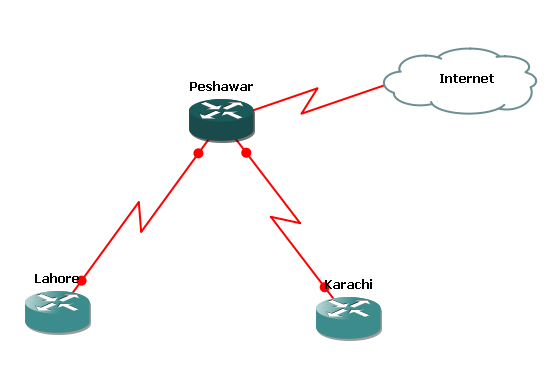 FLSM Example:-Network-ID = 193.168.1.0/25Class CDefault Subnet Mask =  255.255.255.0No of Host Bits to be borrowed =  1No of Host Bits left =  7If we perform one bit Subnetting than we will get two subnets.193.168.1.0/25     ------- Subnet No 1193.168.1.128/25 ------- Subnet No 2How /25 ComesThis is class C Network addressDefault Network bits are = 24 when we borrow one mote bit from Host Bits thanTotal No of bits we have = 24+1=25Total No of Hosts / Subnet will be 27 = 128 Hosts on each Subnet.The Customized subnet Mask will be 255.255.255.128Write down this in Binary:FLSM Example 2:-Requirement = 4 SubnetsNo of Hosts in each Subnet = 55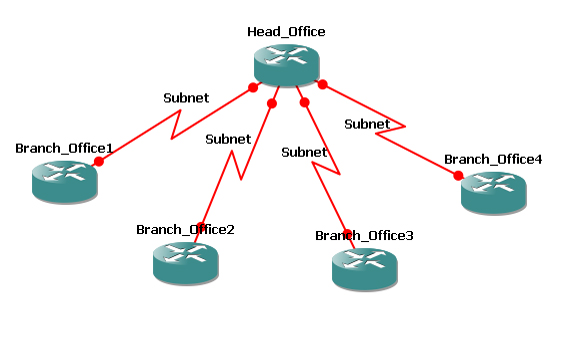 The Company XYZ Corporation has four Branch Offices in different cities. We need four different network-ids to connect with the Head Office. Two solutions for this,Either purchases four different Network-Ids from IANA. This is not good solution. (Company Budget is wasting).Perform Subnetting.(This is good solution. It will save your company budget).Only purchase one Network-Id from IANA and perform Subnetting.Network-ID = 200.100.50.0/24Class = CRequirement Subnets = 4No of Hosts (IPs) Per Subnet = 55No of Bits to borrowed from Host = 2 (22 =4 Subnets)Note:- You will see here how many subnets do you have according to your subnets requirement you will take bits from Host portion.Default Subnet Mask for this Network = 255.255.255.0200.100.50. 00 000000	Here we will left first 2 bits from the last octet.In binary. The two bits combination will be as:0 ----- Subnet 11 ----- Subnet 20 ----- Subnet 31 ------- Subnet 4200.100.50.0/26200.100.50.64/26200.100.50.128/26200.100.50.192/26Customized Subnet Mask for all 4 subnets is 255.255.255.192Subnet 1:-		200.100.50.0		200.100.50.1	200.100.50.62	200.100.50.63Subnet 2:-200.100.50.64		200.100.50.65	200.100.50.126	200.100.50.127Subnet 3:-200.100.50.128		200.100.50.129	200.100.50.190	200.100.50.191Subnet 4:-200.100.50.192		200.100.50.193	200.100.50.254	200.100.50.255Note:- In each subnet we have total No of IPs = 64	Becouse 26 = 64The 1st address and the last address of each subnet is never used. We can’t assign it to computer router. So the valid IP Addresses in each subnet are 26 - 2 = 64 – 2 = 62 	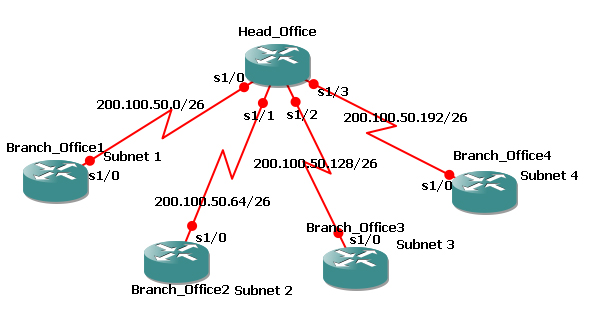 FLSM Example 3:-Requirement = 500 Hosts Using Class B Network-IDNetwork-ID = 172.16.0.0/16172.16. 0000000 0.00000000Hosts Bits required (h) = 9Borrowed Network Bits (h) = 7Total Network Bits = 16+7 = /23Total No of Hosts per Subnet = 512Total No of Subnets = 2h = 27 = 128Customized Subnet Mask = (/23) = 255.255.254.0:-Subnet-Id	Valid Host-Ids (IPs)	Broadcast-Id172.16.0.0/23	172.16.0.1—172.16.1.254	172.16.1.255/23172.16.2.0/23	172.16.2.1—172.16.3.254	172.16.3.255/23172.16.4.0/23	172.16.4.1—172.16.5.254	172.16.5.255/23172.16.6.0/23	172.16.6.1—172.16.7.254	172.16.7.255/23172.16.254.0/23	172.16.254.1—172.16.255.254	172.16.255.255/23FLSM Example 4:-Requirement = 2000 Hosts Using Class A Network-IDNetwork-ID = 10.0.0.0/810 . 00000000.00000 000.00000000No of Bits to be borrowed = 13No of Host Bits required = 11Total Network Bits = 8+13 = /21Total No of Hosts per Subnet = 2048Total No of Subnets = 2h = 213 = 8192Customized Subnet Mask = (/21) = 255.255.248.0:-Subnet-Id	Valid Host-Ids (IPs)	Broadcast-Id10.0.0.0/21	10.0.0.1—10.0.7.254	10.0.7.255/2110.0.8.0/21	10.0.8.1—10.0.15.254	10.0.15.255/2110.0.16.0/21	10.0.16.1—10.0.23.254	10.0.23.255/2110.0.248.0/21	10.0.248.1—10.0.255.254	10.0.255.255/2110.1.0.0/21	10.1.0.1—10.1.7.254	10.1.7.255/2110.1.8.0/21	10.1.8.1—10.1.15.254	10.1.15.255/2110.1.16.0/21	10.1.16.1—10.1.23.254	10.1.23.255/2110.1.248.0/21	10.1.248.1—10.1.255.254	10.1.255.255/2110.2.0.0/21	10.2.0.1—10.2.7.254	10.2.7.255/2110.2.8.0/21	10.2.8.1—10.2.15.254	10.2.15.255/2110.2.16.0/21	10.2.16.1—10.2.23.254	10.2.23.255/2110.2.248.0/21	10.2.248.1—10.2.255.254	10.2.255.255/2110.255.0.0/21	10.255.0.1—10.255.7.254	10.255.7.255/2110.255.8.0/21	10.255.8.1—10.255.15.254	10.255.15.255/2110.255.16.0/21	10.255.16.1—10.255.23.254	10.255.23.255/2110.255.248.0/21	10.255.248.1—10.255.255.254	10.255.255.255/21Variable Length Subnet Mask (VLSM):-VLSM is used for proper implementation of IP addresses which allows more then one subnet mask for a given network. According to the individual needs.Subnetting within subnetting is called VLSM. One Subnet can be subnetted for multiple times for efficient use.It requires Classless Routing Protocol.Advantages:-With the help of VLSM we can implement efficient use of IP addresses. IP Address are not wasted in VLSM.Example of VLSM Networks:-Example 1 :-		200.100.50.0/24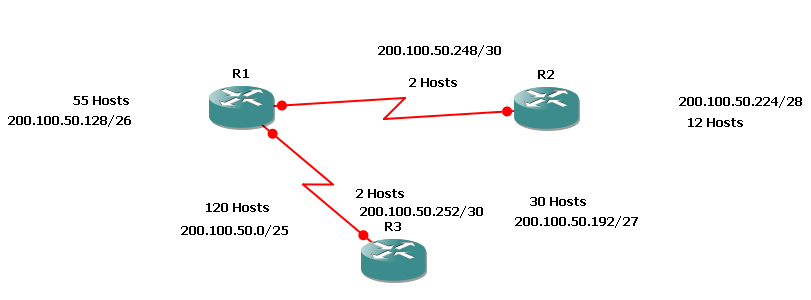 Example of VLSM Networks:-Example 2 :-		200.100.50.0/24Supernetting / CIDR:-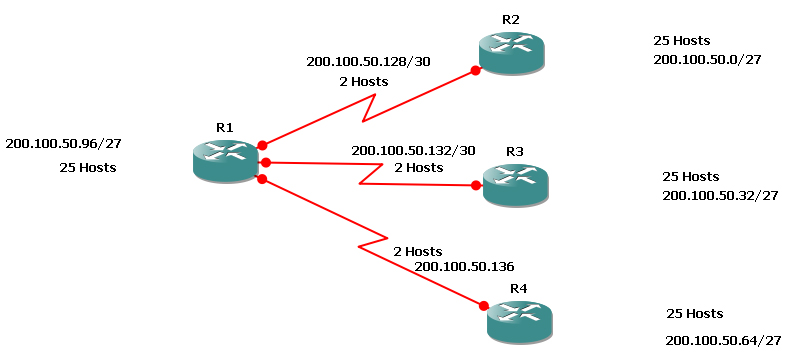 Supernetting is also called route summarization.It is opposite of Subnetting.In Supernetting you are decreasing the Network portion and increasing the Host Portion.Supernetting is implemented in Core Routers.ISP implement this.It decreases the router routing table.It also reduces the load on the link.No. Bits to be borrowedRequired no of Subnets21 (one bit Subnetting)2 subnets22 (two bits Subnetting)4 Subnets23 (Three bits Subnetting)8 Subnets24 (4 bits Subnetting)16 Subnets25 (5 bits Subnetting)32 Subnets26 (6 bits Subnetting)64 Subnets